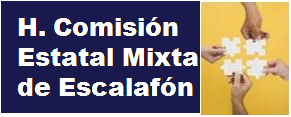 S.E.B.S.											       S.N.T.E
CALIFICACIÓNSUMA PARCIAL        SUMA TOTALAÑO LECTIVO:20112012GRUPO ESCALAFONARIO:GRUPO IRAMA:PREESCOLARBOJORQUEZ BOJORQUEZ QUIRARTEQUIRARTEADA LIZADA LIZApellido PaternoApellido PaternoApellido MaternoApellido MaternoNombre(s)Nombre(s)MANUEL ACUÑA  NO. 99 ALAMITOSALAMITOS21000Domicilio particular (calle y núm.)ColoniaColoniaC.P.MEXICALIBAJA CALIFORNIABAJA CALIFORNIA555 27 35555 27 351782156MunicipioEstadoEstadoTeléfono casaTeléfono casaTeléfono celularBOQA690312GMB02-D00035-023251EDUCADORAR.F.C.Clave de la PlazaCategoría EspecialidadJ. DE N. "ROBERTO DE LA MADRID" 02EJN0058D3                      MATUTINOAdscripción (Nombre de la Escuela / Centro) Clave del CentroZona                                  TurnoAV. JESUS AGUSTIN CASTRO Y JAVIER ROJO S/NFLORES MAGON21000Domicilio (calle y núm.)ColoniaC.P.MEXICALIBAJA CALIFORNIA5 65 75 60MunicipioEstadoTelefono50257550140140480120MEXICALI, BAJA CALIFORNIA, A 05 DE JULIO DE 2011.120720GUMERCINDA DE JESUS SOTO CASTRODIRECTORA DEL PLANTELMARIA DOLORES LEAL CORRALESINSPECTORA DE LA III ZONASILVIA BAIZA AGREDANOSECRETARIA DELEGACIONAL I-9